Minutes for Guthrie County Board of Health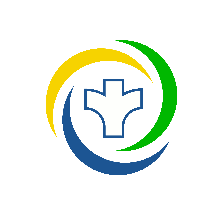 Guthrie County Health ServicesJuly 6, 2022 Regular Meeting PresentBoard Members:  Jan Mueller, Peg Snyder, Dr. Steven Bascom, Mike DicksonDirector: Jotham Arber             Staff member: Jo RasmussenGuest: Paula Spies with New OpportunitiesCall to Order -   Dr. Steven Bascom, Chairman, opened the meeting at 7:30 p.m.Board minutesJune 1, 2022 regular meeting and June 22, 2022 special board meeting were reviewed.  Motion by Snyder second by Mueller to accept the June 1 and June 22, 2022 minutes. Motion carried.Financial Report Financial reports for both departments were reviewed.Environmental HealthArber reviewed the financial report.   Arber shared that Adair County has an estimated 600 wells that need to be repaired or destroyed.Grants to Counties grant has increased to $50,000 for each county.  Arber states we will need to start working on 28E agreement with each county.  Arber is going to recommend changes in the 28E Agreement to monthly billing to each county and change the base rate.  Public HealthArber reviewed the financial report. Department Activity ReportsActivities for Environmental HealthA monthly report of services was reviewed.  Staff is busy doing perc test.  Arber and Kent Irwin will be assisting Justin Downing in July. Mike Stringham has been working with a pool in Panora having water issues.  Their filter system isn’t working properly.  The state will allow the pool to continue to operate as long as they test the water quality every week.  Arber noted we will raise the rates for the annual inspections after doing a cost analysis. Rate change will take effect in 2023.   Activities for Public HealthA monthly report of services was reviewed. Activities for Social WorkerReport was shared by Jenny Jessen, MSW.  Jessen will take a class for Train the Trainer for Mental Health First Aide.  Funding will come through the emergency preparedness grant.Jessen is official licensed and will be supervised for the next two years until she is fully licensed. Arber noted that he will reach out to the Regional Mental Health to see if there is funding. Epidemiology report (includes COVID activities)Arber noted that vaccine is available for six months and older for all types of COVID vaccine at the public health office.  Arber is working with the local pediatricians.Old BusinessIT Grant ReviewArber reported that we have spent as of June 30, 2022 $83,736.48 for Guthrie County.  The revenue received from the grant has been $21,275.74 so far.  The remainder of the funding from the grant will come in July.  New BusinessVaccine Storage and Handling Plan for Immunization Arber reviewed the Vaccine Storage and Handling Plan with board members.  Motion by Dickson seconded by Mueller to accept the plan. Motion carried. Cost report for Environmental HealthArber reviewed the cost report breakdown for Environmental Health.  This new charge will start July 1, 2022.  The old rate was $36.39 and new rate will be $43.79.County Ordinance Tanning Facilities for Environmental HealthArber reviewed the Ordinance for Tanning Facilities in Guthrie County.  Arber asked the board members to review and it will be presented in August for discussion and approval.  Policy ReviewNone for this meeting. Guest None OtherNoneNext Schedule meeting datesAugust 3, 2022September 7, 2022October 5, 2022November 2, 2022December 7, 2022Meeting closed at 8:25 pm. _________________________________________				_______________________Representative of Board of Health                                                                                   Board Secretary